       c i n e k o r r i g a n - r o m i l l e . f r         SALLE CLASSEE ART ET ESSAI                                                          BonjourL’équipe du cinéma est en effervescence pour préparer la reprise après 262 jours de fermeture consécutive.La réouverture se fera dans le respect des règles sanitaires déjà mise en place après le premier confinement.Pour préparer cette réouverture le gouvernement a mis en place de nouvelles règles sanitaires pour l’ensemble des cinémas :A partir du 19 mai :   35% de la capacité de notre salle = 74 placesA partir du 9 juin   :   65% de la capacité de notre salle = 135 placesA partir du 30 juin : 100% de la capacité de notre salle = 209 placesLes séances seront adaptées en fonction des horaires de couvre-feu et de la durée des films.La programmation sera disponible fin de la semaine sur les supports habituels.Un nouveau panneau d’affichage est installé à l’intérieur du hall du SUPER U.Dans un premier temps, la confiserie ne sera pas remise en service pour la clientèle.Les abords du cinéma seront perturbés suite aux travaux d’extension du hall d’entrée qui vont débuter à partir du mois de juin.Toute l’équipe du cinéma vous attend avec impatience pour partager ces moments d’émotions qui sont spécifiques aux salles de cinémas.A bientôt.Bien cordialement.Léon BéthuelPrésident du cinéma Korrigan35850 Romillé.____________________________________________________________________3 rue de la Vaunoise 35850 Romillé - Tel 02 99 68 27 94 / 06 83 54 60 14 – Mail cinekorrigan@orange.fr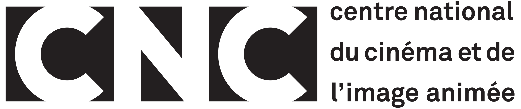 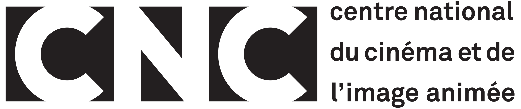 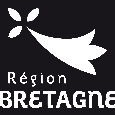 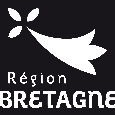 